Supplementary Materials: Ecological and biogeographic processes drive the proteome evolution of snake venomTable S1. Snake venom proteomes and ecological variables for all species. Phopolispases A2 (PLA2); snake venom serine proteases (SVSP); snake venom metalloproteases (SVMP); Kunitz peptides (KUN); 3-finger toxins (3FT); L-amino acid oxidases (LAAO); cysteine-rich secretory proteins (CRiSP); C-type lectins (CTL); disintegrins (DIS); natriuretic peptides (NP); Venom Complexity (V_comp); Average Annual Temperature (Bio1); Precipitation Seasonality (Bio15); Net Primary Productivity (NPP); speed of Temperature Change in the last 21 thousand years (Velocity); body size in grams (Mass) and Local (M=Mainland and I=Island).Table S2. List of GenBank accession numbers for 3 outgroup taxa, 37 elapid species and 70 viperid species. Names in red represent the seven species with no genetic data found.Table S3.  List of fossils that were used as priors for calibrating divergence times, maximum (Max_Ma) and minimum estimated stratigraphic age (Min_Ma). Given in parentheses are the parameters of the priors distributions, this is the mean (in real space), and the standard deviation.Table S4. Phylogenetic Path Analysis summary. Phopolispases A2 (PLA2); snake venom serine proteases (SVSP); snake venom metalloprotease (SVMP); Kunitz peptides (KUN); 3-finger toxins (3FT); L-amino acid oxidases (LAAO); cysteine-rich secretory proteins (CRiSP); C-type lectins (CTL); disintegrins (DIS); natriuretic peptides (NP); number of independence claims (k); number of parameters (q); Fisher’s C statistic (C); p value (p); C statistic Information Criterium (CICc); likelihood (l) and CIC weight (w).Figure S1. Phylogenetic Path Analysis (PPA) models. The arrows represent the direct and indirect effects of the explanatory variables on snake venom. In alternative causal models, Bio1 (Annual Mean Temperature) affects Mass (Body Size), NPP (Net Primary Productivity), and Toxin (Venom Complexity or Toxin). We know that temperature can have a strong effect on vertebrate body sizes (for endothermic and ectothermic species) (Amado et al., 2019; Olalla-Tárraga et al., 2016), given that body size is strongly associated with heat conservation. Additionally, in the causal models, Bio1 was related to NPP. Locations with high temperatures are regions with greater solar radiation incidence, which tends to increase the NPP. Finally, in some causal models, Bio1 has effects on Toxin, given that environments with greater energy can present a higher diversity of prey, favoring a higher venom complexity (Food availability hypothesis). In our causal models, the variable Local (island/mainland) affects Mass, NPP, Bio15 (Precipitation Seasonality), and Toxin. Islands can have an important effect on body size, leading to gigantism or miniaturization of different species (Lomolino, 2005). On the other hand, depending on the size of the islands, the levels of NPP and Bio15 can also be affected. Furthermore, since islands tend to have a low resource diversity and are highly isolated, it is expected that the fixation of less complex venom happens in islands (Biogeography hypothesis). In our causal models, the thermal instability of the last quaternary (Velocity) affects Mass and Toxin. Thermally unstable environments tend to select larger species through time (Mann et al., 2018), justifying the link between Velocity and Mass. Alternatively, unstable environments can lead to greater species turnover (Morales-Barbero et al., 2021), leading to different potential prey over time. Thus, unstable environments may favor more complex venoms, allowing greater adaptability of snake species to shift prey types (Food seasonality hypothesis). Our variable Bio15 has a potential effect on NPP and Toxin. It is known that environments with a more stable rainfall pattern over time tend to be associated with more productive environments. Likewise, environments with higher seasonality are associated with a larger variation of prey throughout the year, which may favor more complex venoms (Food seasonality hypothesis). In our causal models, the NPP variable only affects Toxin. This association is related to our Food availability hypothesis, which states that more productive environments tend to have a greater diversity of resources favoring a more complexity of the venom (Food availability hypothesis). Finally, Mass affects Toxin, since an increase in snake's body size is associated with a more diverse diet, which may be the result of increased venom complexity (Body size hypothesis). Our causal models represent different alternatives of direct and indirect causal effects of our predictors on Toxin (Venom Complexity or Toxin), evaluating the Food availability, Food seasonality, Biogeography, and Body size hypotheses.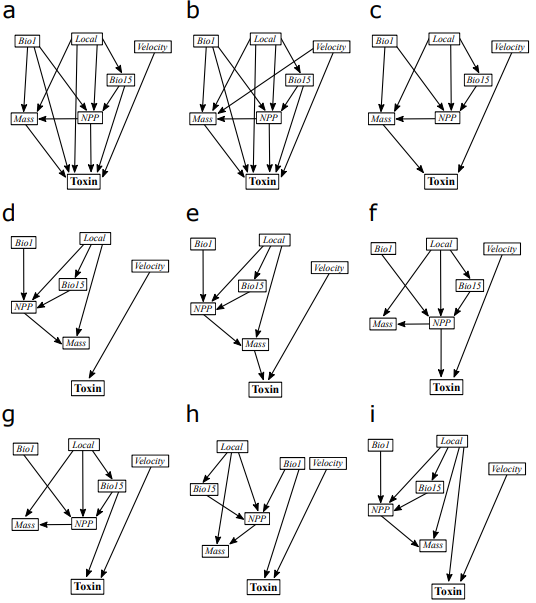 Reference of ocurrence from GBIFAtlas of Life in the Coastal Wilderness (2020). Atlas of Life in the Coastal Wilderness. Occurrence dataset https://doi.org/10.15468/rtxjkt accessed via GBIF.org on 2020-12-08.. Accessed from R via rgbif (https://github.com/ropensci/rgbif) on 2020-12-08Atlas of Living Australia (2020). Canberra Nature Map. Occurrence dataset https://doi.org/10.15468/uv6p4z accessed via GBIF.org on 2020-12-08.. Accessed from R via rgbif (https://github.com/ropensci/rgbif) on 2020-12-08Citizen Science - ALA Website (2020). ALA species sightings and OzAtlas. Occurrence dataset https://doi.org/10.15468/jayxmn accessed via GBIF.org on 2020-12-08.. Accessed from R via rgbif (https://github.com/ropensci/rgbif) on 2020-12-08de Vries H, Lemmens M. Observation.org, Nature data from around the World. Observation.org. Occurrence dataset https://doi.org/10.15468/5nilie accessed via GBIF.org on 2020-12-08.. Accessed from R via rgbif (https://github.com/ropensci/rgbif) on 2020-12-08Dueñas Cepeda J A, Gutierrez Triana L A (2020). Monitoreo de fauna silvestre en el Proyecto Vial 4G Bucaramanga-Barrancabermeja-Yondó (BBY). Biotica Consultores Ltda. Occurrence dataset https://doi.org/10.15472/e3eljx accessed via GBIF.org on 2020-12-08.. Accessed from R via rgbif (https://github.com/ropensci/rgbif) on 2020-12-08Morais Santos F, de Queiroz Boudet Fernandes H (2020). MBML-Repteis - Coleção de Répteis. Version 1.51. Instituto Nacional da Mata Atlântica. Occurrence dataset https://doi.org/10.15468/bt80dm accessed via GBIF.org on 2020-12-08.. Accessed from R via rgbif (https://github.com/ropensci/rgbif) on 2020-12-08Questagame (2020). Earth Guardians Weekly Feed. Occurrence dataset https://doi.org/10.15468/slqqt8 accessed via GBIF.org on 2020-12-08.. Accessed from R via rgbif (https://github.com/ropensci/rgbif) on 2020-12-08Ramírez-Chaves H E, Henao-Osorio J J, Arias-Monsalve H F, Mejía-Fontecha I Y, Rojas-Morales J A (2020). Colección de reptiles del Museo de Historial Natural, Universidad de Caldas. Version 1.2. Universidad de Caldas. Occurrence dataset https://doi.org/10.15472/kbwcsv accessed via GBIF.org on 2020-12-08.. Accessed from R via rgbif (https://github.com/ropensci/rgbif) on 2020-12-08Ueda K (2020). iNaturalist Research-grade Observations. iNaturalist.org. Occurrence dataset https://doi.org/10.15468/ab3s5x accessed via GBIF.org on 2020-12-08.. Accessed from R via rgbif (https://github.com/ropensci/rgbif) on 2020-12-08Other references:Amado, T.F.; Bidau, C.J.; Olalla-Tárraga, M.Á. (2019) Geographic variation of body size in New World anurans: energy and water in a balance. Ecography 42:456-466.Lomolino, M.V. (2005), Body size evolution in insular vertebrates: generality of the island rule. Journal of Biogeography, 32: 1683-1699.Mann, D.H., Groves, P., Gaglioti, B.V. and Shapiro, B.A. (2019), Climate-driven ecological stability as a globally shared cause of Late Quaternary megafaunal extinctions: the Plaids and Stripes Hypothesis. Biol Rev, 94: 328-352.Morales-Barbero, J, Gouveia, SF, Martinez, PA. Historical climatic instability predicts the inverse latitudinal pattern in speciation rate of modern mammalian biota. J Evol Biol. 2021; 34: 339– 351.Olalla-Tárraga, M. Á. Et al. (2006). Broad-scale patterns of body size in squamate reptiles of Europe and North America. – Journal of Biogeography, 33: 781–793.FamilySpeciesPLA2SVSPSVMPKUN3FTLAAOCRiSPCTLDISNPV_compMassBio1Bio15VelocityNPPLocalViperidaeAgkistrodon_bilineatus38.1512.2527.65003.752.80.92.656.650.23781330.6243.7799.792.931555.80MViperidaeAtropoides_nummifer36.52218.2009.11.91.32.58.60.2552347.5212.3767.732.661992.50MViperidaeAtropoides_picadoi9.513.566.4002.24.81.80.11.80.0862890.3210.5742.432.672196.58MElapidaeAustrelaps_labialis3303945080000.1585180.5147.1553.395.45965.17IViperidaeBitis_arietans4.319.538.54.200013.217.800.24423122.3212.4969.444.921166.27MViperidaeBitis_caudalis59.815.111.53.201.71.24.92.300.1163117.9192.1387.034.27585.18MViperidaeBitis_gabonica11.426.422.9301.3214.33.42.80.35452883245.3562.255.551732.59MViperidaeBitis_nasicornis20.121.940.9003.21.34.23.500.2152886247.0463.794.781800.38MViperidaeBitis_rhinoceros4.823.930.87.502.21.214.18.50.30.32113025.1267.3667.275.231909.41MViperidaeBothriechis_aurifer07.335.1009.510.716.41.413.40.3174521.2182.1862.290.801892.62MViperidaeBothriechis_bicolor35.219.18.50010.814.47.63.60.3269521.2215.6187.910.742016.94MViperidaeBothriechis_lateralis8.711.355.1006.16.50011.10.1466521.2208.3959.762.202177.80MViperidaeBothriechis_marchi14.310.134.2001.12.84.26.510.60.3678474.1228.5340.823.102178.73MViperidaeBothriechis_nigroviridis38.318.40000.52.100370.1650431.3182.6553.951.732257.24MViperidaeBothriechis_schlegelii43.85.817.7008.92.10013.40.2273292.5232.1743.602.412272.28MViperidaeBothriechis_supraciliaris13.415.26.8005.94.301.621.90.6983272.3199.3360.331.562447.61MViperidaeBothriechis_thalassinus012.139.6004.35.111.5210.60.2884521.2202.3067.300.772091.98MViperidaeBothrocophias_campbelli43.121.315.8005.70.96.40.33.90.2133952186.5045.071.222015.77MViperidaeBothrocophias_colombianus44.3142.1005.70.105.60.80.12551275.3165.0042.000.442343.02MViperidaeBothrops_alternatus25.852.20014.92.514.8000.16272399.7184.3626.977.681729.85MViperidaeBothrops_asper45.54.444004.60.10.51.400.11317499246.8953.173.062122.52MViperidaeBothrops_atrox8.12.385001.353.30000.02831803.4253.0745.465.372244.79MViperidaeBothrops_ayerbei0.79.353.7003.31.110.12.38.30.16661044.9121.0036.000.611840.94MViperidaeBothrops_barnetti6.46.774.1000.83.13.35.500.05981387.5248.67108.334.471000.66MViperidaeBothrops_caribbaeus12.84.768.6008.42.601.700.07783917.4249.4038.003.662246.78IViperidaeBothrops_cotiara0.613510019.62.94.7000.1646521.2179.7028.964.081989.65MViperidaeBothrops_diporus24.17.234.2007.402.91.415.90.2847687.8198.6045.337.151552.21MViperidaeBothrops_erythromelas12.66.8546.20000.4156.1511.90.2033324.8235.6370.005.461274.80MViperidaeBothrops_fonsecai30.14.142.5001.92.49.84.400.1926650.3172.4466.781.901933.92MViperidaeBothrops_insularis1012.530001.31.331.3011.30.2624843.7183.0058.003.282259.34IViperidaeBothrops_jararaca20.228.610.30082.69.40.222.60.30732046.4194.4936.943.741878.37MViperidaeBothrops_jararacussu25.712.326.200152.29.7000.34525169.5206.4037.324.081946.99MViperidaeBothrops_lanceolatus8.614.474.2002.800.1000.05583917.4243.6839.142.762226.05IViperidaeBothrops_neuwiedi8.48.849.90016.728.6000.1799521.2201.6251.647.941640.58MViperidaeBothrops_pauloensis31.910.538.1002.82.20.61.312.40.2030470204.4263.734.341841.34MViperidaeBothrops_pictus14.17.76800001.18.900.0781117.9178.2096.800.90562.74MViperidaeBothrops_pirajai40.27.120.7005.209.21.45.60.26651302.7231.0016.004.191914.16MViperidaeBothrops_punctatus9.35.441.5003.11.216.73.810.70.26391387.5230.6431.612.492323.76MElapidaeBungarus_caeruleus64.501.34.41905.50000.0913970.5257.76111.295.021753.65MElapidaeBungarus_candidus25.23.94.912.630.15.83.90010.3531782.2253.9859.172.182137.06MElapidaeBungarus_fasciatus66.803.51.81.370.40000.09291777.1239.5074.283.902128.59MViperidaeCerastes_cerastes16.613.255.9006.203.24.900.1340371.3231.4787.325.18323.59MViperidaeCerrophidion_godmani23.419.132.80054.20.57.55.70.2859294.2187.2675.521.352008.46MViperidaeCerrophidion_sasai23.419.132.80054.20.57.55.70.2859194.8186.0052.831.422168.68MViperidaeCrotalus_adamanteus7.82024.4005.31.322.2000.33647630.7207.1639.4525.661807.17MViperidaeCrotalus_atrox7.919.824.40084.33.46.230.56886163.1199.8350.3323.21916.16MViperidaeCrotalus_basiliscus141149.700000020.19714179.4231.75109.763.441411.09MViperidaeCrotalus_culminatus8.310.168002.71.9001.60.06542358.6225.90103.081.431537.60MViperidaeCrotalus_durissus_cascavella90.91.20.1000.10.90.10.200.01612883258.0069.005.981154.77MViperidaeCrotalus_durissus_collilineatus721.90.4000.51.80.10.500.05982883219.8968.894.571877.83MViperidaeCrotalus_durissus_terrificus48.525.33.900000000.17882883209.0658.217.281662.41MViperidaeCrotalus_simus22.430.427.4005.710.61.56.50.26422883246.3480.583.381869.48MViperidaeCrotalus_tigris026.866.20001.900.200.0738396.1198.0172.016.61629.31MViperidaeCrotalus_tzabcan11.15.418.5000.5035.204.20.25701883.4254.8064.559.741566.05MViperidaeDaboia_deserti5.58.345.42.50008.113.84.50.23492046.4191.0062.002.08219.66MViperidaeDaboia_russelii_India32.5824.812.500.36.81.84.900.31393122.3258.2999.004.451817.43MViperidaeDaboia_russelii_Sri_Lanka35166.94.605.2222.4000.29243122.3258.2999.004.451817.43IElapidaeDendroaspis_angusticeps006.716.369.2020000.07382290221.2857.035.141480.44MElapidaeDendroaspis_polylepis003.261.13100002.90.08638213.6209.2878.704.861120.84MElapidaeDrysdalia_coronoides0009.286.402.80000.024936.9118.4423.982.111358.81IViperidaeEchis_carinatus7.974.5856.57001.191.9916.537.700.1354272.3256.33102.395.88996.71MViperidaeEchis_coloratus5.73.5861.41003.915.699.455.800.1160383.6230.8791.062.23379.92MViperidaeEchis_ocellatus8.51.7172.43001.360.346.46000.0663162.5272.6083.535.921571.96MViperidaeEchis_pyramidum21.571.4248.94002.83024.26000.1455324.8267.6097.404.88803.25MViperidaeLachesis_acrochorda2.335.123.2009.60.96.9021.50.246512747.4249.6336.211.712382.68MViperidaeLachesis_melanocephala13.42118.9003.607.5030.20.315727352.6241.8058.201.272460.17MViperidaeLachesis_muta8.731.231.9002.71.87.9014.70.249621669.1249.4142.775.342144.77MViperidaeLachesis_muta_rhombeata10.826.529.5000.51.42.70280.232921669.1248.0060.003.121872.32MViperidaeLachesis_stenophrys14.121.230.6002.703.6027.10.251927352.6245.1040.252.812355.57MElapidaeLaticauda_colubrina33.300066.100.050000.0635586.9258.3046.582.272417.71MViperidaeMacrovipera_lebetina_obtusa14.614.932.1001.72.614.811.35.30.33894769.8146.1171.063.80669.43MElapidaeMicropechis_ikaheka800.17.60.79.20.41.80000.04061338.4230.1625.632.182463.01IElapidaeMicrurus_alleni10.901.2077.3000000.0493510.4246.1447.752.852364.67MElapidaeMicrurus_altirostris13.700.92.179.500.10000.0412483.4190.0712.694.601952.86MElapidaeMicrurus_clarki36.511.60.948.23.800000.1324162.1237.7351.731.372357.28MElapidaeMicrurus_corallinus11.90.82.9081.7000000.0358244.5213.0541.044.101884.59MElapidaeMicrurus_dumerilii521.91.8928.1000000.1379221.9237.1742.672.592087.37MElapidaeMicrurus_fulvius64.902.92.225.1000000.0815401.7206.1341.9424.731725.60MElapidaeMicrurus_mipartitus291.31.61.961.1400000.0904338.7213.7941.981.772058.40MElapidaeMicrurus_mosquitensis55.60.52.69.822.5000000.1309126.3231.6640.402.642205.84MElapidaeMicrurus_multifasciatus8.203.61.983000000.0334338.7242.2547.582.092282.00MElapidaeMicrurus_nigrocinctus480.74.3038000000.1273353.3237.2164.681.792159.36MElapidaeMicrurus_tschudii4.1001.695.2000000.0078185.5201.95119.302.57951.33MViperidaeMontivipera_raddei23.88.431.60.900.27.49.69.760.3239687.854.5044.881.60774.03MElapidaeNaja_atra_China12.201.6084.301.80000.0290842.3242.0060.005.112091.98MElapidaeNaja_atra_Taiwan15.502.30780.22.30000.0445842.3151.0063.000.901945.54IElapidaeNaja_haje4091.9601100000.12542516.8258.9878.145.791452.30MElapidaeNaja_kaouthia_Thailand12.202.6078.312.3000.20.04531873.6280.0082.006.211621.28MElapidaeNaja_katiensis2903.3067.100.20000.0667567.2273.50161.5010.03763.57MElapidaeNaja_melanoleuca12.909.73.857.107.60000.13722756.1254.4969.925.101767.43MElapidaeNaja_mossambica27.102.6069.3000000.0618669.7201.5975.514.541116.02MElapidaeNaja_naja_Eastern_India11.40.310.463.80.82.10020.10581683.5247.9692.694.371813.05MElapidaeNaja_naja_Sri_Lanka1400.9080.503.70000.03801683.5247.9692.694.371813.05IElapidaeNaja_nigricollis21.902.4073.200.20000.05472756.1250.8882.305.181523.36MElapidaeNaja_nubiae26.402.6070.9000000.0573648.4238.4024.802.8881.59MElapidaeNaja_pallida30.101.6067.7000000.0631669.7249.0585.844.881210.59MElapidaeNaja_sputatrix31.20.41.30.264.20.100000.0740538.4245.6347.741.882160.94IElapidaeNotechis_scutatus74.55.906.95.600.30020.05881338.4135.9526.882.821330.14MElapidaeOphiophagus_hannah2.8011.93.364.50.56.5000.20.099417723.3240.7972.313.722133.82MElapidaeOxyuranus_scutellatus7457104.5010010.05874665.5234.3177.934.651863.90MViperidaePorthidium_lansbergii16.24.535.5003.61.46.712.912.40.3231383.6258.9760.092.501884.15MViperidaePorthidium_nasutum11.69.652.10031.310.49.91.90.1664139243.5841.562.672283.19MViperidaePorthidium_ophryomegas13.57.345003.30.6816.74.20.2153272.3253.4479.013.092097.35MElapidaePseudechis_papuanus90.202.803.11.62.30000.01732160262.7158.294.372233.19IViperidaeSistrurus_miliarius32.517.136.1002.12.907.700.2055275.2193.8134.9632.121746.89MElapidaeToxicocalamus_longissimus6.501.4092.1000000.013389.5264.4014.401.262098.25IViperidaeVipera_anatolica8.11.641.50.30015.91.1200.29865172.0063.000.701119.21MViperidaeVipera_berus103119002821110.3991227.468.8325.0543.341156.42MViperidaeVipera_kaznakovi41111600410120.5300.2526184.6113.5424.541.331792.66MViperidaeVipera_nikolskii65190.66000.080.664000.0879227.459.4229.2630.37940.29MViperidaeVipera_orlovi2424150.150512110.5600.3800148.8120.0021.002.711328.41MViperidaeVipera_renardi448120.804831300.2420192.459.1424.8424.01820.51MTaxa12S16SCYTBND2ND4OUTGROUPSIguana iguanaAB028742.1AB028756.1KX610608.1--AF217782.1Rena humilisGQ469228.1AB079597AY099991.1AB079597.1AB079597Boa constrictorAB177354AB177354AB177354NC_007398.1AB177354ELAPIDAEAustrelaps labialisEU547126.1EU547175.1EU547077.1--EU547029.1Bungarus caeruleus----AJ749305.1--AJ830220.1Bungarus candidusJN687932.1JN687933.1AJ565001.1JN123449.1AJ830234.1Bungarus fasciatusEU579523EU579523EU579523AY058997.1EU579523Dendroaspis angusticepsAF544764.1FJ404194.1----JF357927.1Dendroaspis polylepis----FJ404295.1AY059003.1AY058974.1Drysdalia coronoidesU96796.1EU547173.1EU547075.1--GU062880.1Laticauda colubrinaU96799.1EU547138.1EU547040.1AY058993.1FJ606513.1Micropechis ikahekaGQ397243.1FJ587207.1EU547042.1--GQ397208.1Micrurus alleni--------KX660566.1Micrurus altirostris--JQ627286.1----AF228429.1Micrurus clarki----------Micrurus corallinus--------JF308715.1Micrurus dumerilii--------KP998029.1Micrurus fulviusU96805.1GU045453U69846.1AY059006.1GU045453Micrurus mipartitus----EF137414.1--EF137406.1Micrurus mosquitensis--------JF308712.1Micrurus multifasciatus----------Micrurus nigrocinctus--MH140868.1KU754344.1--KU754421.1Micrurus tschudii----------Naja atraEU913475.1EU913475EU913475DQ302759.1EU913475Naja hajeGQ359664.1GQ359747.1GQ359501.1--GQ359580.1Naja kaouthiaJN687924.1GQ359757.1FR693728.1AY059008.1EU624209.1Naja katiensisGQ359657.1GQ359743.1GQ359494.1--DQ897707.1Naja melanoleucaU96801.1JF357949.1FR693726.1--DQ897689.1Naja mossambicaGQ359658.1GQ359744.1GQ359495.1--DQ897727.1Naja najaDQ343648.1DQ343648DQ343648DQ343648.1DQ343648Naja nigricincta----DQ897752.1--DQ897709.1Naja nigricollisEU624237.1GQ359754.1GQ359505.1--DQ897697.1Naja niveaEU624238.1GQ359755.1FR693729.1AY059009.1AY058983.1Naja nubiaeGQ359660.1GQ359746.1GQ359497.1--GQ359579.1Naja pallidaGQ359659.1GQ359745.1FR693723.1--GQ359578.1Naja sputatrix----DQ897734.1--DQ897691.1Notechis scutatusU96802.1EU547180.1EU547082.1AY058994.1EU547034.1Ophiophagus hannahEU921899.1JN687931.1EU921899AY059002.1EU921899Oxyuranus scutellatusEU547100.1EU547149.1EU547051.1--EF210827.1Pseudechis papuanusAJ749354.1AJ749373.1AY340144.1--AY340173.1Toxicocalamus longissimus--KT968675.1KT778523.1--KU128805.1VIPERIDAEAgkistrodon bilineatusAF057230.1AF057277.1EU483408.1--AF156583.1Atropoides nummiferDQ305422.1DQ305445.1EU684273.1--DQ061220.1Atropoides picadoiAF057208.1AF057255.1AY220324.1--AY220347.1Bitis arietansGQ359655.1GQ359736.1GQ359487.1JX073288.1GQ359574.1Bitis caudalisEU624247.1EU624282.1AJ275693.1JX073293.1EU624215.1Bitis gabonicaEU624249.1EU624284.1AJ275695.1JX073296.1EU624217.1Bitis nasicornisDQ305411.1AY188048.1DQ305457.1--DQ305475.1Bitis rhinocerosEU624250.1EU624285.1AJ275696.1--EU624218.1Bothriechis auriferDQ305425.1DQ305448.1DQ305466.1--DQ305483.1Bothriechis bicolorDQ305426.1DQ305449.1DQ305467.1--DQ305484.1Bothriechis lateralisAF057211.1AF057258.1AY223588.1--U41873.1Bothriechis marchiDQ305428.1DQ305451.1DQ305469.1--DQ305486.1Bothriechis nigroviridisAF057212.1AF057259.1AY223589.1--AY223635.1Bothriechis schlegeliiKC847270.1KC847257.1KC847272.1--KC847285.1Bothriechis supraciliarisDQ305429.1DQ305452.1DQ305470.1--DQ305487.1Bothriechis thalassinusDQ305424.1DQ305447.1DQ305465.1--DQ305482.1Bothrocophias campbelli----AF191582.1--AF292622.1Bothrocophias colombianus----------Bothrops alternatusEU867251.1EU867261.1EU867273.1--EU867285.1Bothrops asperEU624239.1GQ372868.1FJ985697.1--EU624210.1Bothrops atroxGQ428495.1GQ428470.1AY223598.1--GQ428485.1Bothrops ayerbei----------Bothrops barnetti----------Bothrops caribbaeus----AF292598.1--AF292636.1Bothrops cotiaraAF057217.1AF057264.1AY223597.1--AF292619.1Bothrops diporusDQ305431.1DQ305454.1DQ305472.1--DQ305489.1Bothrops erythromelasAF057219.1AF057266.1AY223600.1--U41877.1Bothrops fonsecai----AF292580.1--AF292618.1Bothrops insularisAF057216.1AF057263.1AY223596.1--AF188705.1Bothrops jararacaEU867254.1EU867266.1EU867278.1--AF292627.1Bothrops jararacussuAY223661.1AY223674.1AY223602.1--AY223643.1Bothrops lanceolatus----AF292599.1--AF292637.1Bothrops neuwiedi--JQ627282.1KF801178.1--AF292624.1Bothrops pauloensisEU867260.1EU867272.1EU867284.1--EU867296.1Bothrops pictus----AF292583.1--AF292621.1Bothrops pirajaiMN296334.1MN296348.1MN296446.1--MN296457.1Bothrops punctatus----AF292594.1--AF292632.1Cerastes cerastesHQ658427.1HQ267811.1AF471028.1--EU624222.1Cerrophidion godmaniEU684303.1DQ305442.1AY220328.1--AY220349.1Cerrophidion sasai----------Crotalus adamanteusAF259255.1AF259147.1JN620809.1--JN620959.1Crotalus atroxAF259256.1AF259148.1JN620811.1AY016239.1JN620961.1Crotalus basiliscusAF259244.1AF259136.1AY704844.1AY704796.1AY704894.1Crotalus culminatus----AY704831.1--AY704881.1Crotalus durissusAF259248.1AF259140.1AY704826.1AY704790.1AY704876.1Crotalus simusEU624240.1GQ372869.1HE867034.1----Crotalus tigrisAF259249.1AF259141.1JN620818.1AY016240.1JN620968.1Crotalus tzabcan----AY704806.1--AY704856.1Daboia deserti--AJ275765.1AJ275712.1----Daboia russeliiEU913478EU913478EU913478NC_011391.1EU913478Echis carinatusGQ359604.1GQ359685.1GQ359436.1--GQ359524.1Echis coloratusGQ359628.1GQ359712.1GQ359462.1--GQ359547.1Echis ocellatusGQ359594.1GQ359676.1GQ359426.1--GQ359515.1Echis pyramidumGQ359611.1GQ359694.1GQ359445.1--GQ359530.1Lachesis acrochordaJN870187.1JN870197.1JN870204.1--JN870212.1Lachesis melanocephala----U96018.1--U96028.1Lachesis mutaAF057221.1AF057268.1AY223604.1MK313483.1U41885.1Lachesis muta rhombeataMK313327.1--U96017.1--U96027.1Lachesis stenophrysAF057220.1AF057267.1AY223603.1--U96026.1Macrovipera lebetinaEU624260.1EU624294.1AJ275713.1--DQ897729.1Montivipera raddei--AJ275784.1AJ275730.1----Porthidium lansbergiiAY223655.1AY223668.1AY223582.1--AY223631.1Porthidium nasutumAF057204.1AF057251.1DQ061210.1--DQ061235.1Porthidium ophryomegasAF057205.1AF057252.1DQ061216.1--DQ061241.1Sistrurus miliariusAF057228.1AF259120.1EU483385.1GQ359815.1U41889.1Vipera anatolica----KX865130.1----Vipera berusEU543221.1DQ186081.1KC176730.1AY321075.1EU624233.1Vipera kaznakovi----KC176736.1--FR727034.1Vipera_nikolskiiEU543220.1KX694673.1KX694843.1EU625372.1LT221005.1Vipera orlovi----KC176746.1----Vipera renardi----KC176729.1--FR727033.1CalibrationFossilMax_MaMin_MaPriorReferenceBoidaeBoidae indet83.672.1Normal (77.8, 7.8)Laurent et al. 2001ScolecophidiaScolecophidia indet59.256Normal (57.6, 5.8)Auge & Rage, 2006ElapidaeElapidae indet55.848.6Normal (52.2, 5.2)George & Vicent, 1977ViperinaeViperinae indet23.0320.44Normal (21.7, 2.2)Szyndlar & Rage, 1999CrotalinaeCrotalinae indet20.4315.97Normal (18.2, 1.8)Holman 1998GroupToxinModelkqCpCICcdelta_CICclwAllCRiSPH131537.20.0718172.2010.80718AllCRiSPA82027.20.0390176.54.270.118490.09564AllCRiSPB72125.40.0307277.75.480.064440.05202AllCRiSPF131545.70.0098280.78.520.014140.01141AllCRiSPD141448.40.0096680.78.550.013880.0112AllCRiSPE131546.10.0088981.18.910.011630.00939AllCRiSPC121644.10.0074281.89.640.008090.00653AllCRiSPI131547.80.0056682.810.630.004910.00396AllCRiSPG131548.60.0045883.611.420.003310.00267AllKUND141434.30.190766.6010.27723AllKUNI131532.30.184467.30.6230.732240.203AllKUNE131532.90.163967.91.2920.524150.14531AllKUNF131533.60.145268.61.9630.374770.1039AllKUNC121630.90.155668.72.0190.364420.10103AllKUNG131533.90.136368.92.3030.316240.08767AllKUNH131534.20.13169.22.5180.283920.07871AllKUNA82027.20.03976.59.8140.00740.00205AllKUNB72125.40.030777.711.0320.004020.00112AllLAAOG131536.70.079471.7010.3966AllLAAOF1315380.0611731.250.53460.212AllLAAOD141441.70.0463742.320.31350.1243AllLAAOE131540.10.038275.13.390.18390.0729AllLAAOC121638.10.033975.84.110.12790.0507AllLAAOI1315410.031764.290.11680.0463AllLAAOH131541.30.029176.34.580.10140.0402AllLAAOA82027.20.03976.54.750.09290.0368AllLAAOB72125.40.030777.75.970.05050.02AllNPE131538.60.0535273.6010.45022AllNPC121636.60.0482374.30.7270.69520.31301AllNPA82027.20.0390176.52.8850.23630.10638AllNPB72125.40.0307277.74.1030.12850.05786AllNPD141447.50.0121979.86.2330.04430.01995AllNPI1315450.01168806.4570.03960.01784AllNPG131545.40.0106880.46.8090.03320.01496AllNPF131545.70.0099580.77.0890.02890.01301AllNPH1315470.0071828.3920.01510.00678AllSVMPG131537.70.064872.7010.3886AllSVMPF131538.20.057473.20.5680.75280.2925AllSVMPH131540.70.033375.73.0170.22120.0859AllSVMPD141443.70.0297763.3530.1870.0727AllSVMPA82027.20.03976.53.7790.15120.0587AllSVMPB72125.40.030777.74.9970.08220.0319AllSVMPE131542.80.020177.85.160.07580.0294AllSVMPC121640.80.017378.65.8870.05270.0205AllSVMPI131543.60.016578.65.9570.05090.0198AllSVSPE131535.10.108970.1010.4822AllSVSPC121633.10.101470.90.7270.69520.3353AllSVSPD141442.40.040174.74.5640.10210.0492AllSVSPG131539.90.039674.94.810.09030.0435AllSVSPF131540.50.034675.55.3960.06740.0325AllSVSPA82027.20.03976.56.330.04220.0204AllSVSPI131542.40.022577.47.2280.02690.013AllSVSPH131542.40.022477.47.2560.02660.0128AllSVSPB72125.40.030777.77.5480.0230.0111AllVenom ComplexityA82027.20.0390176.5010.3457AllVenom ComplexityF131542.60.0211677.61.160.55890.1932AllVenom ComplexityB72125.40.0307277.71.220.54390.188AllVenom ComplexityI131543.10.0190578.11.60.450.1556AllVenom ComplexityG131546.10.0090181.14.590.10070.0348AllVenom ComplexityD141448.90.0085381.24.780.09150.0316AllVenom ComplexityE131547.10.0069482.15.60.06090.0211AllVenom ComplexityH131547.70.0058682.76.240.04420.0153AllVenom ComplexityC121645.10.0057482.86.320.04240.0146Elapidae3FTD141423.20.72569.4010.466Elapidae3FTF131518.20.87700.5570.7570.353Elapidae3FTI131521.80.70173.64.1580.1250.0583Elapidae3FTH131522.20.676744.6230.09910.0462Elapidae3FTE131522.60.65674.44.9780.0830.0387Elapidae3FTG131522.80.64574.65.1710.07540.0352Elapidae3FTC121622.50.54980.410.9860.004120.00192Elapidae3FTA82015.30.5104.735.322.1E-081E-08Elapidae3FTB72115.10.371114.945.4361.4E-106.4E-11ElapidaePLA2-IF131519.20.82771010.652ElapidaePLA2-ID1414270.51973.32.220.330.215ElapidaePLA2-IE131524.30.56276.15.040.08060.0526ElapidaePLA2-IH131525.30.50177.16.10.04740.0309ElapidaePLA2-II131525.80.47577.66.560.03760.0245ElapidaePLA2-IG1315260.46377.86.780.03370.022ElapidaePLA2-IC121624.20.45282.111.040.0040.00261ElapidaePLA2-IA82015.30.5104.733.714.8E-083.1E-08ElapidaePLA2-IB72115.10.371114.943.833E-102E-10ElapidaeVenom ComplexityI131518.60.85470.4010.651ElapidaeVenom ComplexityD141426.30.55772.52.160.340.221ElapidaeVenom ComplexityF131524.30.56176.15.70.0580.0378ElapidaeVenom ComplexityE131524.40.55276.25.850.05380.035ElapidaeVenom ComplexityH131524.50.54876.35.930.05170.0336ElapidaeVenom ComplexityG131525.60.48677.47.010.030.0195ElapidaeVenom ComplexityC121624.30.44282.211.850.002670.00174ElapidaeVenom ComplexityA82015.30.5104.734.363.5E-082.3E-08ElapidaeVenom ComplexityB72115.10.371114.944.472.2E-101.4E-10ViperidaeCTLI1315380.060576.3010.56197ViperidaeCTLD141443.70.029878.82.540.281240.15805ViperidaeCTLF131541.20.029479.53.240.198210.11139ViperidaeCTLH131541.80.025680.13.820.148220.08329ViperidaeCTLE131543.40.017781.65.350.068860.0387ViperidaeCTLG131543.90.015682.15.860.05340.03001ViperidaeCTLC121642.20.012283.77.470.023870.01341ViperidaeCTLA82031.60.011287.511.20.00370.00208ViperidaeCTLB721290.010588.812.470.001960.0011ViperidaeDISF131539.40.0441977.7010.77338ViperidaeDISG131543.30.0180181.63.840.146390.11322ViperidaeDISD141448.70.0090783.86.070.048120.03721ViperidaeDISI131545.90.0094784.16.410.040530.03135ViperidaeDISE131546.70.00762857.250.026670.02063ViperidaeDISH131548.60.0046386.89.130.010410.00805ViperidaeDISC121645.50.0050287.19.370.009250.00715ViperidaeDISA82031.60.0111887.59.760.007620.00589ViperidaeDISB721290.0105188.811.030.004020.00311ViperidaePLA2-IIE131534.70.1184273.1010.286ViperidaePLA2-IID141438.10.0968773.30.2080.901380.258ViperidaePLA2-IIH131536.20.0889374.61.4570.482730.138ViperidaePLA2-IIC121633.60.091775.32.2160.330150.0945ViperidaePLA2-III131537.10.073475.52.3940.302160.0865ViperidaePLA2-IIF131537.10.0729875.52.4210.297990.0853ViperidaePLA2-IIG131538.20.0584776.63.470.17640.0505ViperidaePLA2-IIA82030.80.0142986.913.8340.000990.00028ViperidaePLA2-IIB72129.60.0085589.816.6430.000247E-05ViperidaeVenom ComplexityF131542.50.0219980.7010.42196ViperidaeVenom ComplexityG131543.50.0169881.81.070.58660.24751ViperidaeVenom ComplexityH131544.90.0120583.22.450.29430.12419ViperidaeVenom ComplexityD141448.60.0093183.72.950.2290.09665ViperidaeVenom ComplexityI131546.80.0074585.14.320.11550.04872ViperidaeVenom ComplexityE131547.80.0056586.15.370.06820.02879ViperidaeVenom ComplexityA82031.60.0111887.56.740.03440.01452ViperidaeVenom ComplexityC121646.70.0036688.27.490.02370.00998ViperidaeVenom ComplexityB721290.0105188.88.010.01820.00767